В Усть-Катавском городском округе полицейскими изъято наркотическое средство растительного происхожденияПолицейскими Усть-Катавского городского округа ежедневно проводятся профилактические мероприятия с целью выявления фактов незаконного хранения и распространения наркотических средств.В результате проведенных оперативно-розыскных мероприятий сотрудниками уголовного розыска Отдела МВД России по Усть-Катавскому городскому округу задержан житель Катав-Ивановска, 1994 года рождения, у которого обнаружено и изъято 127 грамм конопли. Молодой человек пояснил, что  собрал коноплю для личного потребления без цели сбыта.По данному факту возбуждено уголовное дело по признакам преступления, предусмотренного частью 2 статьи 228 Уголовного кодекса Российской Федерации (незаконные приобретение, хранение, перевозка, изготовление, переработка без цели сбыта наркотических средств, психотропных веществ или их аналогов в крупном размере, а также незаконные приобретение, хранение, перевозка без цели сбыта растений, содержащих наркотические средства или психотропные вещества). Максимальная санкция данной части статьи – лишение свободы на срок до 10 лет.В отношении подозреваемого избрана мера пресечения в виде подписки о невыезде и надлежащем поведении.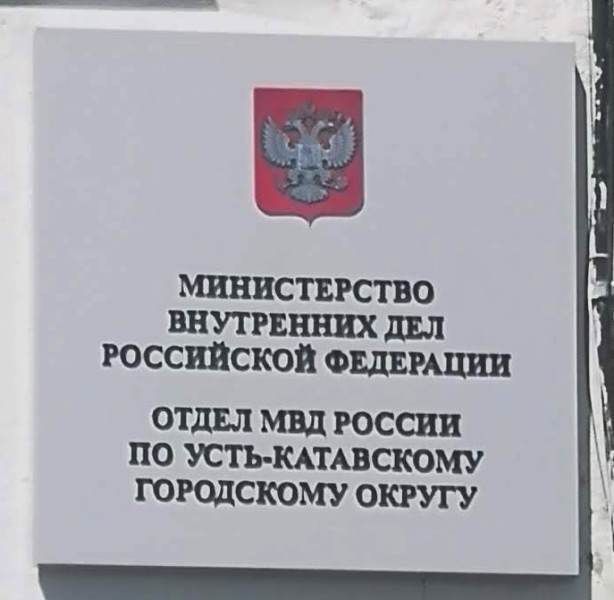 